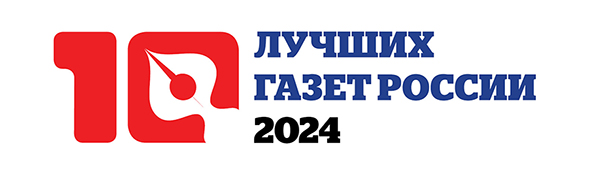 Союз журналистов РоссииЖурнал «Журналистика и медиарынок» ПРОФЕССИОНАЛЬНЫЙ КОНКУРС «10 ЛУЧШИХ ГАЗЕТ РОССИИ-2024»	ЗАЯВКА	Название газеты: _____________________________________________________________________Сайт газеты: ___________________________________________________________________________Аккаунты газеты в социальных сетях (интернет-адреса): ____________________________________________________________________________________________________________________________Субъект Федерации: ____________________________________________________________________Город (населённый пункт): ______________________________________________________________Муниципальное образование (для районных и городских газет): ________________________________Почтовый адрес: _______________________________________________________________________Учредители ___________________________________________________________________________Главный редактор (ФИО полностью): ______________________________________________________Контактное лицо (ФИО полностью): ________________________________________________________E-mail: ________________________________________________________________________________ Телефоны: рабочий: код  _____________ номер _____________________________________________мобильный: ____________________________________________________________________________________Сведения о газете:Заполненную форму в формате Word и другие материалы для участия в конкурсе высылайте по эл.почте -  (редакция журнала «Журналистика и медиарынок») Справки по телефону: 8 916 589 5433, 8 495 637 5078, и по эл.почте:  ТиражЧисло выходов в неделюФорматЧисло полос